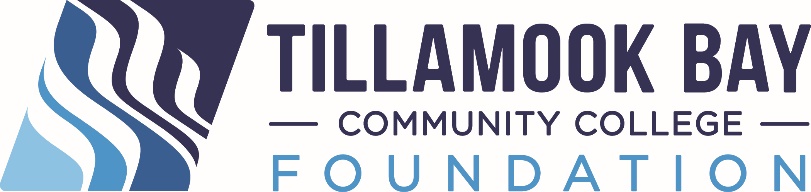 A continuación, se muestra una lista de becas disponibles a través de la Fundación TBCC.Para aplicar vaya a www.Tillamookbaycc.edu y haga clic enPAYING FOR COLLEGE/SCHOLARSHIPS (PAGANDO LA UNIVERSIDAD / BECAS)Los estudiantes completan una solicitud en línea y esa solicitud será filtrada entre todas las becas en las cuales el/la estudiante sea elegible según los criterios requeridos. Se les pedirá a los estudiantes que completen ensayos adicionales para algunas becas.Beca Dotada AAUW-
Esta beca está destinada para apoyar a una estudiante inscrita en TBCC y persistiendo un título o certificado. Los solicitantes deben ser residentes del condado de Tillamook, inscribirse en al menos 6 créditos por término y mantener un promedio de 2.5. Los fondos se pueden usar para la matrícula, cuotas y, libros.Beca Dotada de Arthur y Janet Riedel
Esta beca está destinada para ayudar a un/a estudiante matriculado/a en TBCC persistiendo un título o certificado. Los solicitantes deben ser residentes del condado de Tillamook durante al menos 4 años, inscribirse en al menos 12 créditos por término, mantener un promedio de calificaciones de 2.5 y demostrar necesidad financiera. Los fondos se pueden usar para pagar la matrícula, tarifas y libros.Beca Dotada de Benjamin G. Nunez y Priscilla Gleason Nunez
Esta beca está destinada para apoyar a un estudiante de TBCC para obtener un título o certificado, con preferencia dada a un estudiante de etnia latina. Los solicitantes deben inscribirse en al menos 12 créditos por término y mantener un promedio de 2.75. Los fondos se pueden usar para la matrícula, cuotas, libros de texto y materiales educativos.Beca Dotada de Buck y Elnora Monroe
Esta beca está destinada a apoyar a un estudiante de TBCC para obtener un título o certificado, con una preferencia dada a un cuidador único de un menor que regresa para obtener su educación, o un veterano de las Fuerzas Armadas de los Estados Unidos. Los solicitantes deben inscribirse en al menos 6 horas de crédito por plazo, mantener un GPA de 2.5 y demostrar necesidad financiera.  Los fondos se dividen entre los términos de otoño, invierno y primavera, y se pueden usar para la matrícula, las tasas, los libros, los suministros educativos y el cuidado de niñosBeca Dotada de Casey-Green 
Esta beca está destinada a ayudar a un estudiante tbcc de primera generación, a tiempo parcial, grado o certificado, que actualmente es un cuidador único empleado de un menor(s). Los solicitantes deben inscribirse en 6-8 horas de crédito por plazo y mantener un GPA de 2.0.  Los fondos se dividen en términos de otoño, invierno y primavera, y se pueden usar para la matrícula, las tasas, los libros, los suministros educativos y el cuidado de niños. Beca DeArmond  
Esta beca está destinada para ayudar a un estudiante de TBCC a completar un título en un programa de educación técnica profesional. Los solicitantes deben mantener un promedio de calificaciones de 2.5, inscribirse en al menos 8 créditos por término y demostrar necesidad financiera. Los fondos se pueden usar para la matrícula, cuotas, libros y materiales educativos.Beca Dotada de Dr. Paul Betlinski- Esta beca está destinada para ayudar a un estudiante de TBCC a estudiar para un puesto en el campo de la salud. El/la solicitante debe ser residente del condado de Tillamook durante al menos 4 años, inscribirse en al menos 8 créditos por término y mantener un promedio de calificaciones de 2.0. Los fondos se pueden usar para la matrícula, cuotas, libros y materiales educativos. Posible financiación consecutiva, sujeta a un rendimiento académico y financiación satisfactorios.Beca Futuro Brillante 
Esta beca está destinada para ayudar a un estudiante hispano / latino a obtener un título o certificado en TBCC. Los solicitantes deben inscribirse en al menos 12 créditos por término y mantener un promedio de 3.0. Los fondos se pueden usar para la matrícula, cuotas, libros y materiales educativos. Beca Dotada Gilda J. Brown 
Esta beca está destinada para ayudar a un estudiante de TBCC que está buscando un título en enfermería y está inscrito/a en la cohorte en Tillamook del Programa de Enfermería de Oregon Coast Community College o un socio equivalente. Los solicitantes deben inscribirse en al menos 6 créditos por término, mantener un promedio de 3.0 y demostrar necesidad financiera. Los fondos se pueden usar para la matrícula, cuotas y libros.Beca Dotada J.M. “Jim” Brown
Esta beca está destinada para ayudar a un estudiante de TBCC que busca un título o certificado, que muestra una gran promesa, pero tiene fondos limitados para la educación superior. Los solicitantes deben inscribirse en al menos 6 créditos por término, mantener un promedio de 3.0 y demostrar necesidad financiera. Los fondos se pueden usar para la matrícula, cuotas y libros.Beca Conmemorativa del Club de Kiwanis Club de Tillamook - Lyle Specht 
Esta beca está destinada para ayudar a un estudiante de TBCC en su segundo año de un programa de licenciatura o certificado. Los solicitantes deben ser residentes del condado de Tillamook, haber completado al menos 32 créditos en TBCC, mantener un promedio de 2.75, inscribirse en al menos 12 créditos por término y demostrar necesidad financiera. Los fondos se pueden usar para la matrícula.Beca Dotada de M. Wayne Jensen  
Esta beca está destinada para ayudar a un estudiante que busca un título o un certificado que regrese a la educación como parte de un cambio laboral o personal. Los solicitantes deben mantener un promedio de 2.75 y demostrar necesidad financiera. Los fondos se pueden usar para cubrir la matrícula, cuotas y libros.Beca Familiar de Mario y Alma Pastega 
Esta beca está destinada para ayudar a un estudiante que busca un título o certificado que haya ayudado a alguien dentro de la comunidad y que tenga la intención de ayudar en el futuro. Los solicitantes deben ser residentes del condado de Tillamook durante al menos 4 años, inscribirse en al menos 12 créditos por término y mantener un promedio de 2.75. Los fondos se pueden usar para pagar la matrícula, cuotas y libros.Beca Dotada de Mary Lou Hudson 
Esta beca está destinada para ayudar a un estudiante que busca un título en TBCC. Los solicitantes deben ser residentes de Oregon, inscribirse en al menos 6 créditos por término, mantener un promedio general de 2.75 y demostrar necesidad financiera. Los fondos se pueden usar para la matrícula, cuotas, libros, material educativo, cuidado de niños y gastos de manutención.Beca Dotada de Mildred Davy 
Esta beca está destinada para ayudar a un estudiante que busca títulos o certificados en TBCC. El/la solicitante debe ser residente del condado de Tillamook, inscribirse en al menos 12 créditos, mantener un promedio de 2.0 y demostrar necesidad financiera. Los fondos se pueden usar para la matrícula, cuotas y libros.Beca de servicios de emergencia de Nehalem Bay
Esta beca está destinada para mejorar y promover un liderazgo fuerte y profesionales calificados en los campos de incendio, EMS y aplicación de la ley al ayudar a un estudiante de TBCC que estudie en esos campos. El/la solicitante debe inscribirse en al menos 6 créditos por término y mantener un promedio de 3.0. Los fondos se pueden usar para la matrícula, cuotas, libros, suministros educativos, cuidado de niños y gastos de manutención.Beca Conmemorativa de Oceanside-Netarts Vera Snow-Reid 
Esta beca está destinada para ayudar a un estudiante que busca títulos o certificados en TBCC. Se da preferencia a los residentes de Oceanside o Netarts. El/la solicitante debe inscribirse en al menos 6 créditos. Los fondos se dividen entre otoño, invierno y primavera, y se pueden usar para la matrícula, cuotas y libros.Beca Dotada de Peggy Maack  
Esta beca está destinada para ayudar a un estudiante de pre-enfermería en TBCC. El/la solicitante debe inscribirse en al menos 6 créditos por término, mantener un promedio de 3.0 y demostrar necesidad financiera. Los fondos solo pueden usarse para la matrícula, cuotas y libros.Beca Dotada de Robert and Alicia Reed 
Esta beca está destinada para proporcionar asistencia a un estudiante de segundo año en TBCC, con preferencia dada a un estudiante inscrito en el Programa de Agricultura y Recursos Naturales. El/la solicitante debe haber completado 24 créditos en TBCC, mantener un promedio de 2.5, inscribirse en al menos 8 créditos por término y demostrar necesidad financiera. Los fondos se pueden usar para la matrícula, cuotas y libros.Beca de Dotación de Teach for Tillamook (Enseña para Tillamook)Esta beca está destinada para apoyar a un estudiante que está inscrito en el programa de educación de AAOT-con la intención de regresar al condado de Tillamook y enseñar en uno de los distritos escolares dentro del condado. El solicitante debe inscribirse en al menos 6 créditos por término y mantener un promedio de 3.0. Los fondos se pueden usar para la matrícula, cuotas, libros, suministros educativos, cuidado de niños y gastos de manutención.Beca de Tillamook Masonic Lodge  
Esta beca está destinada para ayudar a un estudiante de segundo año en TBCC a continuar sus objetivos educativos a través de cursos en TBCC. El/la solicitante debe haber completado 36 créditos en TBCC, mantener un promedio de calificaciones de 2.5, inscribirse en al menos 8 créditos por término y demostrar necesidad financiera. Los fondos solo pueden usarse para la matrícula, cuotas y libros.Beca Agrícola de Virgil Chadwick 
Esta beca está destinada para apoyar a un estudiante de TBCC que busca una carrera en agricultura o lechería. El/la solicitante debe ser residente del condado de Tillamook durante al menos 4 años, debe inscribirse en al menos 6 créditos por término y mantener un promedio general de 2.75. Los fondos se pueden usar para la matrícula, cuotas, libros y materiales educativos.